О внесении изменений в административный регламент предоставления муниципальной услуги «Предоставление информации из информационной системы обеспечения градостроительной деятельности», утвержденный постановлением администрации городского округа от 03 октября 2012 года  №1982 В соответствии с Федеральным законом от 27 июля 2010 года № 210-ФЗ «Об организации предоставления государственных и муниципальных услуг», решением Думы городского округа от 30 января 2013 года № 107 «Об утверждении Положения о муниципальных правовых актах Верхнесалдинского городского округа»,ПОСТАНОВЛЯЮ:1. Внести в административный регламент предоставления муниципальной услуги «Предоставление информации из информационной системы обеспечения градостроительной деятельности», утвержденный постановлением администрации городского округа от 03 октября 2012 года  №1982 «Об утверждении административного регламента предоставления муниципальной услуги «Предоставление информации из информационной системы обеспечения градостроительной деятельности», следующие изменения: 1) пункт 6 главы 1 дополнить абзацами следующего содержания: «Кроме того, информацию о порядке предоставления муниципальной услуги и другую информацию, указанную в настоящем регламенте можно получить в многофункциональном центре предоставления государственных и муниципальных услуг (далее по тексту – МФЦ).Информация о графике работы и адресах многофункционального центра предоставления государственных и муниципальных услуг и его филиалов размещена на официальном сайте многофункционального центра предоставления государственных и муниципальных услуг в информационно-телекоммуникационной сети Интернет по адресу: www.mfc66.ru.»;2) пункт 12 главы 2 дополнить абзацем следующего содержания: «Прием документов у заявителей и выдача результата предоставления муниципальной услуги может осуществляться также в многофункциональном центре предоставления государственных и муниципальных услуг.»;	3) пункт 22 главы 2 дополнить абзацами следующего содержания: 	«Заявители имеют право на получение муниципальной услуги в МФЦ.Получение муниципальной услуги в МФЦ осуществляется в соответствии с соглашением, заключенным между администрацией Верхнесалдинского городского округа и многофункциональным центром предоставления государственных и муниципальных услуг, с момента вступления в силу соответствующего соглашения о взаимодействии.».5) пункт 35 главы 5 дополнить абзацем следующего содержания:«Жалоба подается в письменной форме, в том числе при личном приеме заявителя, а так же может быть направлена заявителем по почте, через многофункциональный центр предоставления государственных и муниципальных услуг, с использованием информационно-телекоммуникационной сети Интернет, а также может быть принята при личном приеме заявителя».2. Официально опубликовать настоящее постановление и разместить на официальном сайте городского округа.	3. Контроль за исполнением настоящего постановления оставляю за собой.Глава администрации городского округа                                                 И.В. Оленев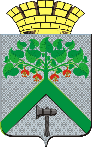 АДМИНИСТРАЦИЯВЕРХНЕСАЛДИНСКОГО ГОРОДСКОГО  ОКРУГАПОСТАНОВЛЕНИЕАДМИНИСТРАЦИЯВЕРХНЕСАЛДИНСКОГО ГОРОДСКОГО  ОКРУГАПОСТАНОВЛЕНИЕАДМИНИСТРАЦИЯВЕРХНЕСАЛДИНСКОГО ГОРОДСКОГО  ОКРУГАПОСТАНОВЛЕНИЕот___15.07.2014___ №__2292__г. Верхняя Салда